.PARTE PRIMA PARTE SECONDAPARTE TERZARosolini, ___________________	  																Il coordinatore                                                                                                    ________________________Il Consiglio di classeALLEGATI: 	SCHEDA VIAGGI 		SCHEDA CASI PARTICOLARI			MODULO UDA – MODULO EDUCAZIONE CIVICA . MODULO CLILLa presente SCHEDA VIAGGI, a firma del coordinatore, dovrà anche essere inoltrata alla mail istituzionale della scuola.Rosolini, ___________________Il coordinatore di classe ____________________________N.B.  Si ricorda che viaggi d'istruzione, visite guidate, uscite brevi e uscite connesse con attività sportive devono proporsi di integrare la normale attività e pertanto devono essere pianificati nella Programmazione didattica e culturale del Consiglio di Classe e devono avere finalità culturali e didattiche.Per "viaggi d'istruzione" sono da intendersi le attività che prevedono almeno un pernottamento fuori sede; per "visite guidate”  si intendono, invece, le uscite didattiche che coprono al massimo l'arco di una giornata; le "uscite brevi" sono uscite didattiche che durano meno di una giornata e si effettuano in città. L'adesione degli alunni della classe dovrà essere preferibilmente ampia, ma viene superata ogni limitazione riguardante il numero minimo dei partecipanti ad ogni singola iniziativa, ciò al fine di modulare in maniera proficua ed ottimale tute le tipologie di iniziativeSaranno docenti accompagnatori il docente della classe proponente l'iniziativa e i docenti disponibili del Consiglio di Classe.  Il ricorso a docenti estranei al Consiglio di classe sarà consentito solo con autorizzazione speciale concessa dal Dirigente ScolasticoNelle uscite brevi è sufficiente un accompagnatore per classe, tranne i casi di classi particolarmente numerose. Nei casi di accorpamento di più classi, i docenti accompagnatori saranno in numero di uno ogni 15 alunni con una tolleranza massima di 5 alunni in più.Gli scambi educativi con scuole estere aventi carattere di reciprocità costituiscono anch'essi parte integrante della programmazione didattica dell'Istituto e delle singole classi che vi partecipano; pertanto sono progettati, di norma, nella fase iniziale di ciascun anno scolastico per il corrente e/o successivi anni scolastici.Non saranno ammessi visite, viaggi o uscite brevi non programmati, ad eccezione di iniziative culturali non prevedibili ad inizio d'anno Viaggi, visite ed uscite non possono essere effettuati nell'ultimo mese di lezione, dei periodi di scrutinio e di attività collegiali previsti in calendario (salvo autorizzazioni del DS).I rapporti con le Agenzie Viaggi faranno capo esclusivamente al D.S. o al suo delegato.Rosolini, ___________________Il coordinatore di classe 		____________________________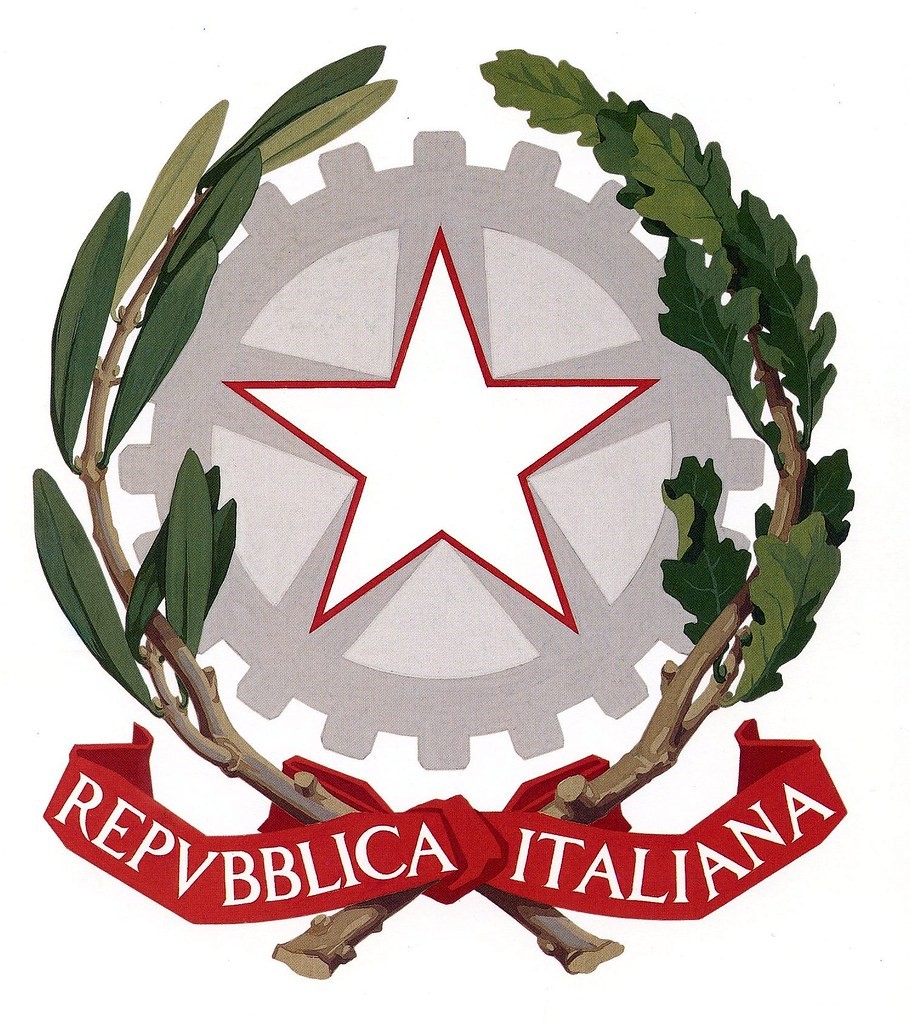 Istituto di Istruzinoe Secondaria Superiore“Archimede”Via Sipione, 147 – 96019 Rosolini (SR)Tel. 0931/502286 - Fax: 0931/850007Email: sris017003@istruzione.it - sris017003@pec.istruzione.itC.F. 83001030895 – Cod. Mecc. SRIS017003Codice Univoco Ufficio: UF5C1Ywww.istitutosuperiorearchimede.edu.itIstituto di Istruzinoe Secondaria Superiore“Archimede”Via Sipione, 147 – 96019 Rosolini (SR)Tel. 0931/502286 - Fax: 0931/850007Email: sris017003@istruzione.it - sris017003@pec.istruzione.itC.F. 83001030895 – Cod. Mecc. SRIS017003Codice Univoco Ufficio: UF5C1Ywww.istitutosuperiorearchimede.edu.itIstituto di Istruzinoe Secondaria Superiore“Archimede”Via Sipione, 147 – 96019 Rosolini (SR)Tel. 0931/502286 - Fax: 0931/850007Email: sris017003@istruzione.it - sris017003@pec.istruzione.itC.F. 83001030895 – Cod. Mecc. SRIS017003Codice Univoco Ufficio: UF5C1Ywww.istitutosuperiorearchimede.edu.itIstituto di Istruzinoe Secondaria Superiore“Archimede”Via Sipione, 147 – 96019 Rosolini (SR)Tel. 0931/502286 - Fax: 0931/850007Email: sris017003@istruzione.it - sris017003@pec.istruzione.itC.F. 83001030895 – Cod. Mecc. SRIS017003Codice Univoco Ufficio: UF5C1Ywww.istitutosuperiorearchimede.edu.itAnno scolastico20__/20__Anno scolastico20__/20__PROGRAMMAZIONE DEL CONSIGLIO DI CLASSEBiennioClasseSez.Indirizzo Indirizzo Biennio dell’obbligoPROGRAMMAZIONE DEL CONSIGLIO DI CLASSEBiennioLICEO________________ITIS___________________IPCT__________________LICEO________________ITIS___________________IPCT__________________Biennio dell’obbligoCOORDINATOREMATERIADOCENTIMATERIADOCENTICOMPOSIZIONE DELLA CLASSECOMPOSIZIONE DELLA CLASSECOMPOSIZIONE DELLA CLASSECOMPOSIZIONE DELLA CLASSECOMPOSIZIONE DELLA CLASSECOMPOSIZIONE DELLA CLASSEAlunni iscrittin.  di cui ripetentin. da altre sezionin. di cui femminen.  di cui promossi a giugnon. da altri indirizzin. di cui maschin.di cui diversamente abilin.da altri istitutin.LIVELLO COMPORTAMENTALE (eventualmente in %)LIVELLO COMPORTAMENTALE (eventualmente in %)LIVELLO COMPORTAMENTALE (eventualmente in %)LIVELLO COMPORTAMENTALE (eventualmente in %)LIVELLO COMPORTAMENTALE (eventualmente in %)LIVELLO COMPORTAMENTALE (eventualmente in %)LIVELLO COMPORTAMENTALE (eventualmente in %)LIVELLO COMPORTAMENTALE (eventualmente in %)DisciplinatoAttentoPartecipeMotivato IndisciplinatoDistrattoPassivoDemotivato Eventuali altre osservazioni sul comportamento e la frequenzaEventuali altre osservazioni sul comportamento e la frequenzaEventuali altre osservazioni sul comportamento e la frequenzaEventuali altre osservazioni sul comportamento e la frequenzaEventuali altre osservazioni sul comportamento e la frequenzaEventuali altre osservazioni sul comportamento e la frequenzaEventuali altre osservazioni sul comportamento e la frequenzaEventuali altre osservazioni sul comportamento e la frequenzaRAPPORTI INTERPERSONALI (eventualmente in %)RAPPORTI INTERPERSONALI (eventualmente in %)RAPPORTI INTERPERSONALI (eventualmente in %)RAPPORTI INTERPERSONALI (eventualmente in %)RAPPORTI INTERPERSONALI (eventualmente in %)RAPPORTI INTERPERSONALI (eventualmente in %)Disponibilità alla collaborazioneAltaBuonaSufficienteMediocreInsufficienteScarsoOsservazione delle regoleAltaBuonaSufficienteMediocreInsufficienteScarsoDisponibilità alla discussioneAltaBuonaSufficienteMediocreInsufficienteScarsoDisponibilità al dialogo AltaBuonaSufficienteMediocreInsufficienteScarsoEventuali altre osservazioni sul clima relazionale (Disponibilità alla collaborazione, osservanza delle regole, disponibilità alla discussione, disponibilità ad un rapporto equilibrato)IMPEGNO (eventualmente in %)IMPEGNO (eventualmente in %)IMPEGNO (eventualmente in %)IMPEGNO (eventualmente in %)IMPEGNO (eventualmente in %)IMPEGNO (eventualmente in %)NotevoleSoddisfacente AccettabileDiscontinuoDeboleNulloEventuali altre osservazioni sull’impegno in classe e a casaEventuali altre osservazioni sull’impegno in classe e a casaEventuali altre osservazioni sull’impegno in classe e a casaEventuali altre osservazioni sull’impegno in classe e a casaEventuali altre osservazioni sull’impegno in classe e a casaEventuali altre osservazioni sull’impegno in classe e a casaPARTECIPAZIONE AL DIALOGO EDUCATIVO (eventualmente in %)PARTECIPAZIONE AL DIALOGO EDUCATIVO (eventualmente in %)PARTECIPAZIONE AL DIALOGO EDUCATIVO (eventualmente in %)PARTECIPAZIONE AL DIALOGO EDUCATIVO (eventualmente in %)PARTECIPAZIONE AL DIALOGO EDUCATIVO (eventualmente in %)PARTECIPAZIONE AL DIALOGO EDUCATIVO (eventualmente in %)PARTECIPAZIONE AL DIALOGO EDUCATIVO (eventualmente in %)PARTECIPAZIONE AL DIALOGO EDUCATIVO (eventualmente in %)CostruttivoAttivoRecettivoContinuoDiscontinuoDispersivoOpportunisticoDi disturboEventuali osservazioni sull’interesse, la partecipazione alle attivitàEventuali osservazioni sull’interesse, la partecipazione alle attivitàEventuali osservazioni sull’interesse, la partecipazione alle attivitàEventuali osservazioni sull’interesse, la partecipazione alle attivitàEventuali osservazioni sull’interesse, la partecipazione alle attivitàEventuali osservazioni sull’interesse, la partecipazione alle attivitàEventuali osservazioni sull’interesse, la partecipazione alle attivitàEventuali osservazioni sull’interesse, la partecipazione alle attivitàCOMPETENZE CHIAVE DI CITTADINANZA – indicare la classe 1^ o 2^COMPETENZE CHIAVE DI CITTADINANZA – indicare la classe 1^ o 2^COMPETENZE CHIAVE DI CITTADINANZA – indicare la classe 1^ o 2^da acquisire al termine del biennio trasversalmente ai quattro assi culturali1a2aImparare ad imparareOrganizzare il proprio apprendimentoAcquisire il proprio metodo di lavoro e di studioIndividuare, scegliere ed utilizzare varie fonti e varie modalità di informazioni e di formazione (formale, non formale ed informale) in funzione dei tempi disponibili e delle proprie strategieProgettareElaborare e realizzare progetti riguardanti lo sviluppo delle proprie attività di studio e di lavoroUtilizzare le conoscenze apprese per stabilire obiettivi significativi, realistici e prioritari e le relative prioritàValutare vincoli e possibilità esistenti, definendo strategie di azione e verificando i risultati raggiuntiComunicareComprendere messaggi di genere diverso (quotidiano, letterario, tecnico, scientifico) e di diversa complessitàRappresentare eventi, fenomeni, principi, concetti, norme, procedure, atteggiamenti, stati d’animo, emozioni, ecc.Utilizzare linguaggi diversi (verbale, matematico, scientifico, simbolico) e diverse conoscenze disciplinari mediante diversi supporti (cartacei, informatici e multimediali)Collaborare e partecipareInteragire in gruppoComprendere i diversi punti di vistaValorizzare le proprie e le altrui capacità, gestendo la conflittualitàContribuire all’apprendimento comune e alla realizzazione delle attività collettive, nel riconoscimento dei diritti fondamentali degli altriAgire in modo autonomo e consapevoleSapersi inserire in modo attivo e consapevole nella vita socialeFar valere nella vita sociale i propri diritti e bisogniRiconoscere e rispettare i diritti e i bisogni altrui, le opportunità comuniRiconoscere e rispettare limiti, regole e responsabilitàRisolvere problemiAffrontare situazioni problematicheCostruire e verificare ipotesiIndividuare fonti e risorse adeguateRaccogliere e valutare i datiProporre soluzioni utilizzando contenuti e metodi delle diverse discipline, secondo il tipo di problemaIndividuare collegamenti e relazioniIndividuare collegamenti e relazioni tra fenomeni, eventi e concetti diversi, anche appartenenti a diversi ambiti disciplinari e lontani nello spazio e nel tempoRiconoscerne la natura sistemica, analogie e differenze, coerenze ed incoerenze, cause ed effetti e la natura probabilisticaRappresentarli con argomentazioni coerentiAcquisire e interpretare l’informazioneAcquisire l'informazione ricevuta nei diversi ambiti e attraverso diversi strumenti comunicativiInterpretarla criticamente valutandone l’attendibilità e l’utilità, distinguendo fatti e opinioniOBIETTIVI MINIMIOBIETTIVI MINIMIOBIETTIVI MINIMIOBIETTIVI MINIMIOBIETTIVI MINIMIOBIETTIVI MINIMIOBIETTIVI MINIMIOBIETTIVI MINIMIIn particolare il Consiglio di Classe stabilisce i seguenti obiettivi educativi minimi di scolarizzazione:In particolare il Consiglio di Classe stabilisce i seguenti obiettivi educativi minimi di scolarizzazione:In particolare il Consiglio di Classe stabilisce i seguenti obiettivi educativi minimi di scolarizzazione:In particolare il Consiglio di Classe stabilisce i seguenti obiettivi educativi minimi di scolarizzazione:In particolare il Consiglio di Classe stabilisce i seguenti obiettivi educativi minimi di scolarizzazione:In particolare il Consiglio di Classe stabilisce i seguenti obiettivi educativi minimi di scolarizzazione:In particolare il Consiglio di Classe stabilisce i seguenti obiettivi educativi minimi di scolarizzazione:In particolare il Consiglio di Classe stabilisce i seguenti obiettivi educativi minimi di scolarizzazione:Rispetto delle regoleCorrettezza nella relazione educativa e didatticaContinuità nella frequenzaAutocontrolloLIVELLO COGNITIVOLIVELLO COGNITIVOLIVELLO COGNITIVOLIVELLO COGNITIVOLIVELLO COGNITIVOLIVELLO COGNITIVOLIVELLO COGNITIVOLIVELLO COGNITIVOLIVELLO COGNITIVOLIVELLO COGNITIVOLIVELLO COGNITIVOLIVELLO COGNITIVOLIVELLO COGNITIVOLIVELLO COGNITIVOAlto Medio altoMedio altoMedio altoMedio Medio bassoMedio bassoMedio bassoBasso Rilevato attraversoRilevato attraversoRilevato attraversoRilevato attraversoRilevato attraversoRilevato attraversoRilevato attraversoRilevato attraversoRilevato attraversoRilevato attraversoRilevato attraversoRilevato attraversoRilevato attraversoRilevato attraversoProve di ingresso    Prove di ingresso    Prove di ingresso    ValutazioniValutazioniValutazioniValutazioniValutazioniInformazioni Scuola Media Informazioni Scuola Media Informazioni Scuola Media OBIETTIVI COGNITIVO FORMATIVI DISCIPLINARIPer gli obiettivi disciplinari specifici si rimanda alle programmazioni dei Dipartimenti e/o ai piani di lavoro dei singoli docentiSCELTA DEI CONTENUTIAd eventuale integrazione dei contenuti presentati nelle suddette programmazioni si propone      n.                                                                PIANO EDUCATIVO PERSONALIZZATOSono previsti n _____ di PEP (Si acclude in allegato)MODALITÀ DI RECUPERO, SOSTEGNO, POTENZIAMENTO, APPROFONDIMENTOMODALITÀ DI RECUPERO, SOSTEGNO, POTENZIAMENTO, APPROFONDIMENTOIn itinere secondo le modalità stabilite nelle programmazioni individuali e in sede CollegialeIn orario pomeridiano secondo le modalità stabilite dal Collegio dei DocentiATTIVITÀ INTEGRATIVE ED AGGIUNTIVE (Spettacoli teatrali, cinematografici e musicali; conferenze; attività e manifestazioni sportive; progetti scolastici [es. Ed. alla legalità, Ed. all’ambiente, Ed.alla lettura…], attività di orientamento; stage; scambi culturali, ecc. )ATTIVITÀ INTEGRATIVE ED AGGIUNTIVE (Spettacoli teatrali, cinematografici e musicali; conferenze; attività e manifestazioni sportive; progetti scolastici [es. Ed. alla legalità, Ed. all’ambiente, Ed.alla lettura…], attività di orientamento; stage; scambi culturali, ecc. )AttivitàReferente3METODOLOGIE, MEZZI, STRUMENTI, SPAZI E TIPOLOGIA DI VERIFICHEPer gli indicatori e descrittori relativi si rimanda alle programmazioni dei Dipartimenti e/o ai piani di lavoro dei singoli docenti. CRITERI DI VALUTAZIONECRITERI DI VALUTAZIONECRITERI DI VALUTAZIONECRITERI DI VALUTAZIONECRITERI DI VALUTAZIONECRITERI DI VALUTAZIONECRITERI DI VALUTAZIONECRITERI DI VALUTAZIONEPer gli indicatori relativi alla valutazione del profitto e della condotta e per la loro descrizione analitica si rimanda al Regolamento di Istituto, al PTOF dell'Istituto (Il sistema di valutazione), alle griglie elaborate dai Dipartimenti per le prove scritte. Per gli indicatori relativi alla valutazione del profitto e della condotta e per la loro descrizione analitica si rimanda al Regolamento di Istituto, al PTOF dell'Istituto (Il sistema di valutazione), alle griglie elaborate dai Dipartimenti per le prove scritte. Per gli indicatori relativi alla valutazione del profitto e della condotta e per la loro descrizione analitica si rimanda al Regolamento di Istituto, al PTOF dell'Istituto (Il sistema di valutazione), alle griglie elaborate dai Dipartimenti per le prove scritte. Per gli indicatori relativi alla valutazione del profitto e della condotta e per la loro descrizione analitica si rimanda al Regolamento di Istituto, al PTOF dell'Istituto (Il sistema di valutazione), alle griglie elaborate dai Dipartimenti per le prove scritte. Per gli indicatori relativi alla valutazione del profitto e della condotta e per la loro descrizione analitica si rimanda al Regolamento di Istituto, al PTOF dell'Istituto (Il sistema di valutazione), alle griglie elaborate dai Dipartimenti per le prove scritte. Per gli indicatori relativi alla valutazione del profitto e della condotta e per la loro descrizione analitica si rimanda al Regolamento di Istituto, al PTOF dell'Istituto (Il sistema di valutazione), alle griglie elaborate dai Dipartimenti per le prove scritte. Per gli indicatori relativi alla valutazione del profitto e della condotta e per la loro descrizione analitica si rimanda al Regolamento di Istituto, al PTOF dell'Istituto (Il sistema di valutazione), alle griglie elaborate dai Dipartimenti per le prove scritte. Per gli indicatori relativi alla valutazione del profitto e della condotta e per la loro descrizione analitica si rimanda al Regolamento di Istituto, al PTOF dell'Istituto (Il sistema di valutazione), alle griglie elaborate dai Dipartimenti per le prove scritte. __________________________________________________________________________________________________________________________________________________________________________________________________________________________________________________________________________________________________________________________________________SCHEDA VISITE E VIAGGI D’ISTRUZIONEClasse Sez.Indirizzo Allegato 1 SCHEDA VISITE E VIAGGI D’ISTRUZIONEAllegato 1 COORDINATOREPROPOSTE DI USCITE BREVI, VISITE E VIAGGI DI ISTRUZIONEPROPOSTE DI USCITE BREVI, VISITE E VIAGGI DI ISTRUZIONEPROPOSTE DI USCITE BREVI, VISITE E VIAGGI DI ISTRUZIONEPROPOSTE DI USCITE BREVI, VISITE E VIAGGI DI ISTRUZIONEPROPOSTE DI USCITE BREVI, VISITE E VIAGGI DI ISTRUZIONEPROPOSTE DI USCITE BREVI, VISITE E VIAGGI DI ISTRUZIONEPer predisporre il piano globale delle visite, delle uscite e dei viaggi, I C.d.C. devono consegnare la scheda unitamente alla Programmazione di classePer predisporre il piano globale delle visite, delle uscite e dei viaggi, I C.d.C. devono consegnare la scheda unitamente alla Programmazione di classePer predisporre il piano globale delle visite, delle uscite e dei viaggi, I C.d.C. devono consegnare la scheda unitamente alla Programmazione di classePer predisporre il piano globale delle visite, delle uscite e dei viaggi, I C.d.C. devono consegnare la scheda unitamente alla Programmazione di classePer predisporre il piano globale delle visite, delle uscite e dei viaggi, I C.d.C. devono consegnare la scheda unitamente alla Programmazione di classePer predisporre il piano globale delle visite, delle uscite e dei viaggi, I C.d.C. devono consegnare la scheda unitamente alla Programmazione di classeAttivitàFinalità didattico – culturalilDurataPeriodoTrasportoReferente1.2.3.4.5.6.7-8.9.10.SCHEDA CASI PARTICOLARIClasse Sez.Indirizzo Allegato 2 SCHEDA CASI PARTICOLARIAllegato 2 COORDINATORECASI PARTICOLARICASI PARTICOLARICASI PARTICOLARIIn caso di compilazione la scheda, ai sensi del D.Lgs. 196/2003, sotto la responsabilità del coordinatore di classe, deve essere consegnata esclusivamente al Dirigente Scolastico. In caso di compilazione la scheda, ai sensi del D.Lgs. 196/2003, sotto la responsabilità del coordinatore di classe, deve essere consegnata esclusivamente al Dirigente Scolastico. In caso di compilazione la scheda, ai sensi del D.Lgs. 196/2003, sotto la responsabilità del coordinatore di classe, deve essere consegnata esclusivamente al Dirigente Scolastico. Cognome e nomeMotivazioniAzioni operative per l’inclusione